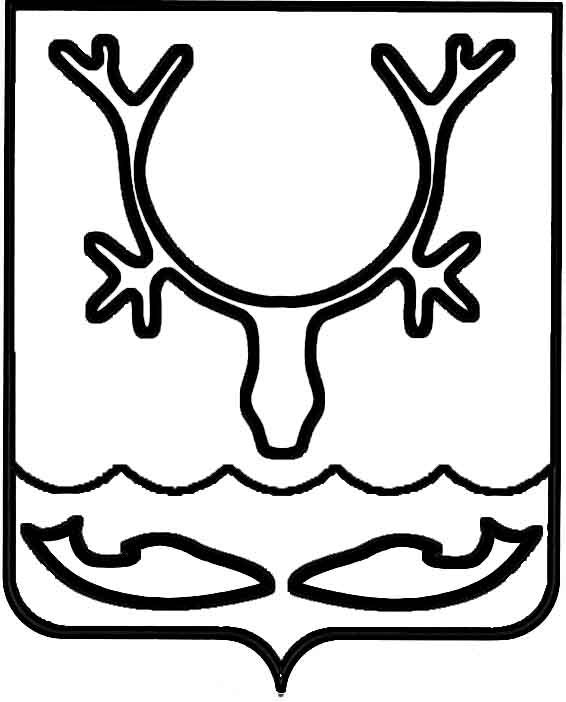 Администрация МО "Городской округ "Город Нарьян-Мар"ПОСТАНОВЛЕНИЕот “____” __________________ № ____________		г. Нарьян-МарВ соответствии со статьей 78 Бюджетного кодекса Российской Федерации 
(в ред. Федерального закона от 07.05.2013 № 104-ФЗ "О внесении изменений 
в Бюджетный кодекс Российской Федерации и отдельные законодательные акты Российской Федерации в связи с совершенствованием бюджетного процесса"), подпунктом 7 пункта 1 статьи 16 Федерального закона от 06.10.2003 № 131-ФЗ 
"Об общих принципах организации местного самоуправления в Российской Федерации", постановлением Администрации МО "Городской округ "Город Нарьян-Мар" от 16.02.2016 № 137 "О стоимости проезда и провоза багажа общественным автомобильным транспортом по муниципальным маршрутам регулярных перевозок" Администрация МО "Городской округ "Город Нарьян-Мар"П О С Т А Н О В Л Я Е Т:1.	Внести в Положение о порядке предоставления субсидий в целях возмещения недополученных доходов в связи с оказанием услуг по перевозке пассажиров автомобильным транспортом по регулируемым тарифам 
на муниципальных маршрутах (далее – Положение), утвержденное постановлением Администрации МО "Городской округ "Город Нарьян-Мар" от 11.01.2018 № 8, следующие изменения: 1.1.	Пункт 4.6. изложить в новой редакции: "4.6. Субсидия за декабрь (далее – предварительная субсидия) предоставляется не позднее 25 декабря текущего года в пределах остатка неиспользованных лимитов бюджетных обязательств. Для получения предварительной субсидии Получатель субсидии, заключивший Соглашение, представляет в управление экономического и инвестиционного развития Администрации МО "Городской округ "Город Нарьян-Мар" не позднее 19 декабря текущего года документы, предусмотренные абзацами 2, 3 пункта 4.2.Проверка расчета заявленного размера предварительной субсидии, уведомление Получателя субсидии об отказе в предоставлении предварительной субсидии (в случае принятия решения) производятся в сроки, установленные  пунктом 4.4 настоящего Положения.Окончательный расчет за предыдущий год производится на основании расчета суммы субсидии, представленного не позднее 20 января года, следующего 
за отчетным годом, в пределах лимитов бюджетных обязательств на текущий финансовый год.В случае, если объем предоставленной за декабрь предварительной субсидии превышает объем субсидии, определенной по данным предварительного расчета суммы субсидии за декабрь, предоставленного организацией, излишне перечисленная субсидия подлежит возврату в городской бюджет до 15 февраля года, следующего 
за отчетным.".1.2.	Приложение 1 к Положению изложить в редакции согласно приложению 
к настоящему постановлению.2.	Настоящее постановление вступает в силу со дня его официального опубликования.Приложениек постановлению Администрации МО"Городской округ "Город Нарьян-Мар"от 06.11.2018 № 753"Приложение № 1к Положению о порядкепредоставления субсидийв целях возмещения недополученныхдоходов в связи с оказаниемуслуг по перевозке пассажировавтомобильным транспортомпо регулируемым тарифамна муниципальных маршрутахРАСЧЕТсуммы субсидии в целях возмещения недополученных доходовв связи с оказанием услуг по перевозке пассажировавтомобильным транспортом по регулируемым тарифамна муниципальных маршрутахза _____________ 20___ года (окончательный, предварительный)                           (месяц, год)                                               (нужное подчеркнуть)________________________________________________(получатель субсидии)Директор  ______________ (_________________)             (подпись)         (Ф.И.О.)Главный бухгалтер  ______________ (_________________)                      (подпись)         (Ф.И.О.)"___" _____________ 20____ г.М.П.Расчет проверенУправление экономическогои инвестиционного развитияАдминистрации МО"Городской округ"Город Нарьян-Мар"  _____________ (___________________)                       (подпись)        (Ф.И.О.)"___" _____________ 20 ____ г.".0611.2018753О внесении изменений в Положение                      о порядке предоставления субсидий в целях возмещения недополученных доходов                      в связи с оказанием услуг по перевозке пассажиров автомобильным транспортом           по регулируемым тарифам на муниципальных маршрутах, утвержденное постановлением Администрации МО "Городской округ "Город Нарьян-Мар" от 11.01.2018 № 8 Глава МО "Городской округ "Город Нарьян-Мар" О.О.Белак№ п/пНаименование показателяКоличество проданных проездных билетовКоличество перевезенных пассажировСтоимость разового билета, месячного проездного билета, руб.Выручка всего, руб.Выручка по муниципальным маршрутам, руб.12345671.По разовым проездным билетам, всего, в т.ч.:хстр. 1.1 + стр. 1.2хстр. 1.1 + стр. 1.2стр. 1.1 + стр. 1.21.1.- по муниципальным маршрутам, всего, 
в т.ч.ххгр. 61.1.1.- бесплатно 
(НПА НАО)хгр. 61.1.2.- бесплатно (НПА МО ГО) (почетные граждане)хгр. 61.1.3.- по льготным тарифам (п. 3 постановления № 137 от 16.02.2016)хгр. 61.1.4.- прочие категории пассажиров (п. 2 постановления № 137 от 16.02.2016)хгр. 61.2.- по межмуниципальным маршрутам, всего, 
в т.ч.ххх1.2.1.- бесплатно 
(НПА НАО)хх1.2.2.- бесплатно 
(НПА МО ГО)х1.2.3.- по льготным тарифам (дети)хх1.2.4.- по льготным тарифам (пенсионеры)хх1.2.5.- прочие категории пассажировхх2.По месячным проездным билетам, всего, в т.ч.:стр. 2.1 + стр. 2.2 + стр. 2.3стр. 2.1 + стр. 2.2 + стр. 2.32.1.- для организаций 
(80 поездок)гр. 3 x кол-во поездокV x (PPi / PP)2.2.- для детей 
(50 поездок)гр. 3 x кол-во поездокV x (PPi / PP)2.3.- для иных категорий (50 поездок)гр. 3 x кол-во поездокV x (PPi / PP)3.ИТОГО:хстр. 1 + стр. 2стр. 1 + стр. 2стр. 1 + стр. 2стр. 1 + стр. 24.Субсидия из окружного бюджета по муниципальным маршрутамххгр. 4 x гр. 55.Затраты на 1 рейс6.Количество рейсов, всего, в т.ч.:6.1.по муниципальным маршрутам7.Затраты (стр. 5 x стр. 6.1)8.Сумма субсидии из городского бюджета (стр. 7 - стр. 3 - стр. 4)